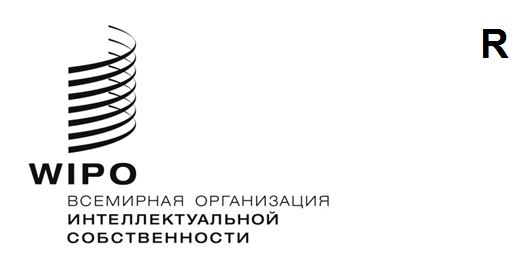 PCT/WG/17/1 Prov. 2оригинал: АНГЛИЙСКИЙДАТА: 26 января 2024 годаРабочая группа по Договору о патентной кооперации (РСТ)Семнадцатая сессияЖенева, 19–21 февраля 2024 годаПересмотренный ПРОЕКТ ПОВЕСТКИ ДНЯподготовлен СекретариатомОткрытие сессииПринятие повестки дняСм. документ PCT/WG/17/1 Prov. 2Выборы второго заместителя Председателя текущей сессии и должностных лиц восемнадцатой сессииСтатистические данные по РСТЗаседание международных органов в рамках PCT:  отчет о тридцатой сессииСм. документ PCT/WG/17/2.Координация деятельности по оказанию технической помощи в рамках PCTСм. документ PCT/WG/17/19.Координация обучения патентных экспертовСм. документ PCT/WG/17/11.Онлайн-сервисы РСТСм. документ PCT/WG/17/20.Способ подачи международных заявок и связанных с ними документовСм. документ PCT/WG/17/15.Меры правового характера для поддержки электронной обработки документовСм. документ PCT/WG/17/9.Защита персональных данных и система РСТСм. документ PCT/WG/17/8.Языки общения, используемые Международным бюроСм. документ PCT/WG/17/6.Дополнительные поправки к правилу 26.3ter – предложение об исправлении недостатков в соответствии со статьей 3(4)(i)См. документ PCT/WG/17/7.Цитирование неписьменного раскрытияСм. документ PCT/WG/17/10.Опрос о стратегиях проведения поискаСм. документ PCT/WG/17/14.Цветные чертежиСм. документ PCT/WG/17/12.Глобальный идентификатор и система РСТСм. документ PCT/WG/17/13.Критерии сокращения размера пошлин для определенных категорий заявителей из некоторых стран, в частности развивающихся и наименее развитых странСм. документ PCT/WG/17/5.Перечни последовательностейВнедрение стандарта ВОИС ST.26 в PCTСм. документ PCT/WG/17/3.Целевая группа по перечням последовательностей:  отчет о ходе работыСм. документ PCT/WG/17/18.Передача перечней последовательностей в составе приоритетных документовСм. документ PCT/WG/17/4.Целевая группа по минимуму документации PCT:  отчет о ходе работыСм. документ PCT/WG/17/16.Проведение совместного поиска и экспертизы в рамках РСТ силами ведомств группы IP5:  заключительный отчетСм. документ PCT/WG/17/17.Практикум по обмену информацией:  ускоренное патентное делопроизводство (PPH) и PCTПрочие вопросыРезюме ПредседателяЗакрытие сессии[Конец документа]